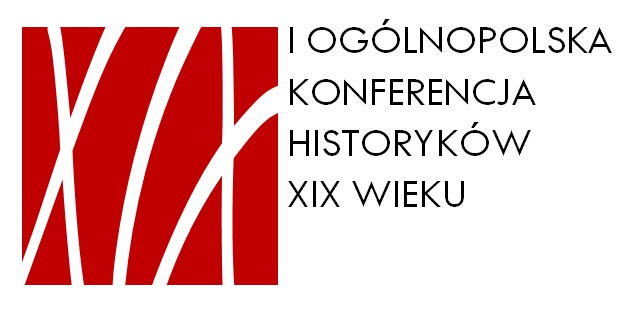 II Ogólnopolska konferencja naukowa historyków XIX wiekuDonosy i akta policyjne w warsztacie historyka XIX wieku (do 1918 r.)Warszawa 21-22 VI 2018Imię i Nazwisko:Afiliacja:Email:Telefon:Tytuł wystąpienia:Abstrakt (do 500 słów):